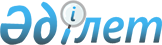 "2014-2016 жылдарға арналған қалалық бюджет туралы" Тараз қалалық мәслихатының 2013 жылғы 25 желтоқсандағы № 22-3 шешіміне өзгерістер енгізу туралыЖамбыл облысы Тараз қалалық мәслихатының 2014 жылғы 21 сәуірдегі № 27-3
шешімі. Жамбыл облысының Әділет департаментінде 2014 жылғы 22 сәуірде № 2177 болып тіркелді      РҚАО-ның ескертпесі.

      Құжаттың мәтінінде түпнұсқаның пунктуациясы мен орфографиясы сақталған.



      Қазақстан Республикасының 2008 жылғы 4 желтоқсандағы Бюджет кодексінің 9, 109 баптарына және «Қазақстан Республикасындағы жергілікті мемлекеттік басқару және өзін-өзі басқару туралы» Қазақстан Республикасының 2001 жылғы 23 қаңтардағы Заңының 6 бабына сәйкес Тараз қалалық мәслихаты ШЕШІМ ҚАБЫЛДАДЫ:



      1. «2014-2016 жылдарға арналған қалалық бюджет туралы» Тараз қалалық мәслихатының 2013 жылғы 25 желтоқсандағы № 22-3 шешіміне (Нормативтік құқықтық актілердің мемлекеттік тіркеу тізілімінде № 2083 болып тіркелген, 2014 жылдың 1 қаңтарында № 1 «Жамбыл Тараз» газетінде жарияланған) келесі өзгерістер енгізілсін:



      1 тармақта:



      1) тармақшадағы «23 914 286» сандары «26 016 826» сандарымен ауыстырылсын.

      «5 805 583» сандары «6 002 959» сандарымен ауыстырылсын;

      «95 773» сандары «210 773» сандарымен ауыстырылсын;

      «17 338 575» сандары «19 128 739» сандарымен ауыстырылсын;



      2) тармақшадағы «23 798 408» сандары «26 235 711» сандарымен ауыстырылсын.



      5) тармақшадағы «11 5878» сандары «- 218 885» сандарымен ауыстырылсын;



      6) тармақшадағы «-115 878» сандары «218 885» сандарымен ауыстырылсын;

      «251 164» сандары «573 488» сандарымен ауыстырылсын;

      «144 958» сандары «157 397» сандарымен ауыстырылсын.



      Аталған шешімнің 1 қосымшасы осы шешімнің қосымшасына сәйкес жаңа басылымда мазмұндалсын.



      2. Осы шешімнің орындалуына бақылау және интернет-ресурстарында жариялауды қалалық мәслихаттың бюджет және қаланың әлеуметтік-экономикалық дамуы жөніндегі тұрақты комиссиясына жүктелсін.



      3. Осы шешім әділет органдарында мемлекеттік тіркеуден өткен күннен бастап күшіне енеді және 2014 жылдың 1 қаңтарынан қолданысқа енгізіледі.

      

      Тараз қалалық мәслихат                     Тараз қалалық

      сессиясының төрайымы                       мәслихаттың хатшысы

      Э. Мырза-Ғали                              Б. Нарбаев 

    Тараз қалалық мәслихатының

       2014 жылғы 21 сәуірдегі

      № 27-3 шешіміне қосымша      Тараз қалалық мәслихатының

      2013 жылғы 25 желтоқсандағы

      № 22-3 шешіміне 1-қосымша       Тараз қаласының 2014 жылға арналған бюджеті
					© 2012. Қазақстан Республикасы Әділет министрлігінің «Қазақстан Республикасының Заңнама және құқықтық ақпарат институты» ШЖҚ РМК
				Санаты Санаты Санаты Санаты Сомасы, мың теңгеСыныбы Сыныбы Сыныбы Сомасы, мың теңгеIшкi сыныбыСомасы, мың теңге111231. КІРІСТЕР26 016 8261САЛЫҚТЫҚ ТҮСІМДЕР6 002 95901Табыс салығы2 141 2302Жеке табыс салығы2 141 23003Әлеуметтiк салық1 734 3011Әлеуметтік салық1 734 30104Меншiкке салынатын салықтар1 526 4041Мүлiкке салынатын салықтар719 9703Жер салығы246 7004Көлiк құралдарына салынатын салық559 6405Бірыңғай жер салығы9405Тауарларға, жұмыстарға және қызметтерге салынатын iшкi салықтар363 7882Акциздер46 3303Табиғи және басқа да ресурстарды пайдаланғаны үшiн түсетiн түсiмдер113 4204Кәсiпкерлiк және кәсiби қызметтi жүргiзгенi үшiн алынатын алымдар184 0385Ойын бизнесіне салық20 00008Заңдық мәнді іс-әрекеттерді жасағаны және (немесе) оған уәкілеттігі бар мемлекеттік органдар немесе лауазымды адамдар құжаттар бергені үшін алынатын міндетті төлемдер237 2361Мемлекеттік баж237 2362САЛЫҚТЫҚ ЕМЕС ТҮСІМДЕР210 77301Мемлекеттік меншіктен түсетін кірістер34 1901Мемлекеттік кәсіпорындардың таза кірісі бөлігінің түсімдері6255Мемлекет меншігіндегі мүлікті жалға беруден түсетін кірістер33 56502Мемлекеттік бюджеттен қаржыландырылатын мемлекеттік мекемелердің тауарларды (жұмыстарды, қызметтерді) өткізуінен түсетін түсімдер1 1801Мемлекеттік бюджеттен қаржыландырылатын мемлекеттік мекемелердің тауарларды (жұмыстарды, қызметтерді) өткізуінен түсетін түсімдер1 18003Мемлекеттік бюджеттен қаржыландырылатын мемлекеттік мекемелер ұйымдастыратын мемлекеттік сатып алуды өткізуден түсетін ақша түсімдері5601Мемлекеттік бюджеттен қаржыландырылатын мемлекеттік мекемелер ұйымдастыратын мемлекеттік сатып алу өткізуден түсетін ақша түсімдері56004Мемлекеттік бюджеттен қаржыландырылатын, сондай-ақ Қазақстан Республикасы Ұлттық Банкінің бюджетінен (шығыстар сметасынан) ұсталатын және қаржыландырылатын мемлекеттік мекемелер салатын айыппұлдар, өсімпұлдар, санкциялар, өндіріп алулар6 2151Мұнай секторы ұйымдарынан түсетін түсімдерді қоспағанда, мемлекеттік бюджеттен қаржыландырылатын, сондай-ақ Қазақстан Республикасы Ұлттық Банкінің бюджетінен (шығыстар сметасынан) ұсталатын және қаржыландырылатын мемлекеттік мекемелер салатын айыппұлдар, өсімпұлдар, санкциялар, өндіріп алулар6 21506Өзге де салықтық емес түсiмдер168 6281Өзге де салықтық емес түсiмдер168 6283НЕГІЗГІ КАПИТАЛДЫ САТУДАН ТҮСЕТІН ТҮСІМДЕР674 35501Мемлекеттік мекемелерге бекітілген мемлекеттік мүлікті сату313 6001Мемлекеттік мекемелерге бекітілген мемлекеттік мүлікті сату313 60003Жердi және материалдық емес активтердi сату360 7551Жерді сату320 0002Материалдық емес активтерді сату40 7554ТРАНСФЕРТТЕРДІҢ ТҮСІМДЕРІ19 128 73902Мемлекеттiк басқарудың жоғары тұрған органдарынан түсетiн трансферттер19 128 7392Облыстық бюджеттен түсетiн трансферттер19 128 739Функционалдық топФункционалдық топФункционалдық топФункционалдық топСомасы, мың теңгеБюджеттік бағдарламалардың әкiмшiсiБюджеттік бағдарламалардың әкiмшiсiБюджеттік бағдарламалардың әкiмшiсiСомасы, мың теңгеБағдарламаБағдарламаСомасы, мың теңгеАтауыАтауыСомасы, мың теңге111232. ШЫҒЫНДАР26 235 71101Жалпы сипаттағы мемлекеттiк қызметтер330 822112Аудан (облыстық маңызы бар қала) мәслихатының аппараты27 569001Аудан (облыстық маңызы бар қала) мәслихатының қызметін қамтамасыз ету жөніндегі қызметтер26 719003Мемлекеттік органның күрделі шығыстары850122Аудан (облыстық маңызы бар қала) әкімінің аппараты170 600001Аудан (облыстық маңызы бар қала) әкімінің қызметін қамтамасыз ету жөніндегі қызметтер163 075003Мемлекеттік органның күрделі шығыстары7 525452Ауданның (облыстық маңызы бар қаланың) қаржы бөлімі94 884001Ауданның (облыстық маңызы бар қаланың) бюджетін орындау және ауданның (облыстық маңызы бар қаланың) коммуналдық меншігін басқару саласындағы мемлекеттік саясатты іске асыру жөніндегі қызметтер30 742003Салық салу мақсатында мүлікті бағалауды жүргізу19 679010Жекешелендіру, коммуналдық меншікті басқару, жекешелендіруден кейінгі қызмет және осыған байланысты дауларды реттеу530011Коммуналдық меншікке түскен мүлікті есепке алу, сақтау, бағалау және сату200018Мемлекеттік органның күрделі шығыстары1 180028Коммуналдық меншікке мүлікті сатып алу42 553453Ауданның (облыстық маңызы бар қаланың) экономика және бюджеттік жоспарлау бөлімі37 769001Экономикалық саясатты, мемлекеттік жоспарлау жүйесін қалыптастыру және дамыту және ауданды (облыстық маңызы бар қаланы) басқару саласындағы мемлекеттік саясатты іске асыру жөніндегі қызметтер35 130004Мемлекеттік органның күрделі шығыстары2 63902Қорғаныс3 000122Аудан (облыстық маңызы бар қала) әкімінің аппараты3 000005Жалпыға бірдей әскери міндетті атқару шеңберіндегі іс-шаралар3 00003Қоғамдық тәртіп, қауіпсіздік, құқықтық, сот, қылмыстық-атқару қызметі181 904458Ауданның (облыстық маңызы бар қаланың) тұрғын үй-коммуналдық шаруашылығы, жолаушылар көлігі және автомобиль жолдары бөлімі181 904021Елдi мекендерде жол жүрісі қауiпсiздiгін қамтамасыз ету181 90404Бiлiм беру13 931 074464Ауданның (облыстық маңызы бар қаланың) білім бөлімі3 087 921009Мектепке дейінгі тәрбие мен оқыту ұйымдарының қызметін қамтамасыз ету1 915 643040Мектепке дейінгі білім беру ұйымдарында мемлекеттік білім беру тапсырысын іске асыруға1 172 278464Ауданның (облыстық маңызы бар қаланың) білім бөлімі9 185 169003Жалпы білім беру8 792 572006Балаларға қосымша білім беру392 597464Ауданның (облыстық маңызы бар қаланың) білім бөлімі1 323 066001Жергілікті деңгейде білім беру саласындағы мемлекеттік саясатты іске асыру жөніндегі қызметтер46 153005Ауданның (облыстық маңызы бар қаланың) мемлекеттік білім беру мекемелер үшін оқулықтар мен оқу-әдiстемелiк кешендерді сатып алу және жеткізу226 694012Мемлекеттік органның күрделі шығыстары1 905015Жетім баланы (жетім балаларды) және ата-аналарының қамқорынсыз қалған баланы (балаларды) күтіп-ұстауға қамқоршыларға (қорғаншыларға) ай сайынға ақшалай қаражат төлемі84 259067Ведомстволық бағыныстағы мемлекеттік мекемелерінің және ұйымдарының күрделі шығыстары964 055467Ауданның (облыстық маңызы бар қаланың) құрылыс бөлімі334 918037Білім беру объектілерін салу және реконструкциялау334 91806Әлеуметтiк көмек және әлеуметтiк қамтамасыз ету1 243 178451Ауданның (облыстық маңызы бар қаланың) жұмыспен қамту және әлеуметтік бағдарламалар бөлімі1 024 569002Жұмыспен қамту бағдарламасы123 672005Мемлекеттік атаулы әлеуметтік көмек67 936006Тұрғын үйге көмек көрсету206 270007Жергілікті өкілетті органдардың шешімі бойынша мұқтаж азаматтардың жекелеген топтарына әлеуметтік көмек55 775010Үйден тәрбиеленіп оқытылатын мүгедек балаларды материалдық қамтамасыз ету21 000013Белгіленген тұрғылықты жері жоқ тұлғаларды әлеуметтік бейімдеу145 668014Мұқтаж азаматтарға үйде әлеуметтiк көмек көрсету92 15101618 жасқа дейінгі балаларға мемлекеттік жәрдемақылар204 300017Мүгедектерді оңалтудың жеке бағдарламасына сәйкес, мұқтаж мүгедектерді міндетті гигиеналық құралдармен және ымдау тілі мамандарының қызмет көрсетуін, жеке көмекшілермен қамтамасыз ету106 361023Жұмыспен қамту орталықтарының қызметін қамтамасыз ету1 436451Ауданның (облыстық маңызы бар қаланың) жұмыспен қамту және әлеуметтік бағдарламалар бөлімі214 187001Жергілікті деңгейде халық үшін әлеуметтік бағдарламаларды жұмыспен қамтуды қамтамасыз етуді іске асыру саласындағы мемлекеттік саясатты іске асыру жөніндегі қызметтер60 556011Жәрдемақыларды және басқа да әлеуметтік төлемдерді есептеу, төлеу мен жеткізу бойынша қызметтерге ақы төлеу910021Мемлекеттік органның күрделі шығыстары1 587025Өрлеу жобасы бойынша келісілген қаржылай көмекті енгізу145 648067Ведомстволық бағыныстағы мемлекеттік мекемелерінің және ұйымдарының күрделі шығыстары5 486458Ауданның (облыстық маңызы бар қаланың) тұрғын үй-коммуналдық шаруашылығы, жолаушылар көлігі және автомобиль жолдары бөлімі4 422050Мүгедектердің құқықтарын қамтамасыз ету және өмір сүру сапасын жақсарту жөніндегі іс-шаралар жоспарын іске асыру4 42207Тұрғын үй-коммуналдық шаруашылық6 866 001458Ауданның (облыстық маңызы бар қаланың) тұрғын үй-коммуналдық шаруашылығы, жолаушылар көлігі және автомобиль жолдары бөлімі914 584002Мемлекеттiк қажеттiлiктер үшiн жер учаскелерiн алып қою, соның iшiнде сатып алу жолымен алып қою және осыған байланысты жылжымайтын мүлiктi иелiктен айыру859 972003Мемлекеттік тұрғын үй қорының сақталуын ұйымдастыру44 500031Кондоминиум объектісіне техникалық паспорттар дайындау3 075049Көп пәтерлі тұрғын үйлерде энергетикалық аудит жүргізу7 037463Ауданның (облыстық маңызы бар қаланың) жер қатынастары бөлімі236 524016Мемлекет мұқтажы үшін жер учаскелерін алу236 524464Ауданның (облыстық маңызы бар қаланың) білім бөлімі41 572026Жұмыспен қамту 2020 жол картасы бойынша қалаларды және ауылдық елді мекендерді дамыту шеңберінде объектілерді жөндеу41 572467Ауданның (облыстық маңызы бар қаланың) құрылыс бөлімі3 749 758003Мемлекеттік коммуналдық тұрғын үй қорының тұрғын үйін жобалау, салу және (немесе) сатып алу1 897 315004Инженерлік коммуникациялық инфрақұрылымды жобалау, дамыту, жайластыру және (немесе) сатып алу1 852 443479Тұрғын үй инспекциясы бөлімі13 286001Жергілікті деңгейде тұрғын үй қоры саласындағы мемлекеттік саясатты іске асыру жөніндегі қызметтер13 286458Ауданның (облыстық маңызы бар қаланың) тұрғын үй-коммуналдық шаруашылығы, жолаушылар көлігі және автомобиль жолдары бөлімі214 144012Сумен жабдықтау және су бұру жүйесінің жұмыс істеуі153 000028Коммуналдық шаруашылығын дамыту61 144467Ауданның (облыстық маңызы бар қаланың) құрылыс бөлімі711 000006Сумен жабдықтау және су бұру жүйесін дамыту711 000458Ауданның (облыстық маңызы бар қаланың) тұрғын үй-коммуналдық шаруашылығы, жолаушылар көлігі және автомобиль жолдары бөлімі985 133015Елдi мекендердегі көшелердi жарықтандыру223 132016Елдi мекендердiң санитариясын қамтамасыз ету268 401017Жерлеу орындарын ұстау және туыстары жоқ адамдарды жерлеу2 600018Елдi мекендердi абаттандыру және көгалдандыру491 00008Мәдениет, спорт, туризм және ақпараттық кеңістiк477 881455Ауданның (облыстық маңызы бар қаланың) мәдениет және тілдерді дамыту бөлімі91 461003Мәдени-демалыс жұмысын қолдау91 461467Ауданның (облыстық маңызы бар қаланың) құрылыс бөлімі78 199011Мәдениет объектілерін дамыту78 199465Ауданның (облыстық маңызы бар қаланың) дене шынықтыру және спорт бөлімі26 631001Жергілікті деңгейде дене шынықтыру және спорт саласындағы мемлекеттік саясатты іске асыру жөніндегі қызметтер12 201004Мемлекеттік органның күрделі шығыстары850005Ұлттық және бұқаралық спорт түрлерін дамыту2 839006Аудандық (облыстық маңызы бар қалалық) деңгейде спорттық жарыстар өткiзу5 491007Әртүрлi спорт түрлерi бойынша аудан (облыстық маңызы бар қала) құрама командаларының мүшелерiн дайындау және олардың облыстық спорт жарыстарына қатысуы5 250467Ауданның (облыстық маңызы бар қаланың) құрылыс бөлімі2 000008Спорт объектілерін дамыту2 000455Ауданның (облыстық маңызы бар қаланың) мәдениет және тілдерді дамыту бөлімі84 066006Аудандық (қалалық) кiтапханалардың жұмыс iстеуi84 066456Ауданның (облыстық маңызы бар қаланың) ішкі саясат бөлімі30 885002Газеттер мен журналдар арқылы мемлекеттік ақпараттық саясат жүргізу жөніндегі қызметтер25 000005Телерадио хабарларын тарату арқылы мемлекеттік ақпараттық саясатты жүргізу жөніндегі қызметтер5 885455Ауданның (облыстық маңызы бар қаланың) мәдениет және тілдерді дамыту бөлімі30 511001Жергілікті деңгейде тілдерді және мәдениетті дамыту саласындағы мемлекеттік саясатты іске асыру жөніндегі қызметтер20 405032Ведомстволық бағыныстағы мемлекеттік мекемелерінің және ұйымдарының күрделі шығыстары10 106456Ауданның (облыстық маңызы бар қаланың) ішкі саясат бөлімі134 128001Жергілікті деңгейде ақпарат, мемлекеттілікті нығайту және азаматтардың әлеуметтік сенімділігін қалыптастыру саласында мемлекеттік саясатты іске асыру жөніндегі қызметтер91 325003Жастар саясаты саласында іс-шараларды іске асыру38 700006Мемлекеттік органның күрделі шығыстары1 130032Ведомстволық бағыныстағы мемлекеттік мекемелерінің және ұйымдарының күрделі шығыстары2 97310Ауыл, су, орман, балық шаруашылығы, ерекше қорғалатын табиғи аумақтар, қоршаған ортаны және жануарлар дүниесін қорғау, жер қатынастары166 679462Ауданның (облыстық маңызы бар қаланың) ауыл шаруашылығы бөлімі18 310001Жергілікті деңгейде ауыл шаруашылығы саласындағы мемлекеттік саясатты іске асыру жөніндегі қызметтер17 262006Мемлекеттік органның күрделі шығыстары1 048473Ауданның (облыстық маңызы бар қаланың) ветеринария бөлімі60 925001Жергілікті деңгейде ветеринария саласындағы мемлекеттік саясатты іске асыру жөніндегі қызметтер37 200003Мемлекеттік органның күрделі шығыстары451005Мал көмінділерінің (биотермиялық шұңқырлардың) жұмыс істеуін қамтамасыз ету4 176006Ауру жануарларды санитарлық союды ұйымдастыру957007Қаңғыбас иттер мен мысықтарды аулауды және жоюды ұйымдастыру17 716008Алып қойылатын және жойылатын ауру жануарлардың, жануарлардан алынатын өнімдер мен шикізаттың құнын иелеріне өтеу425463Ауданның (облыстық маңызы бар қаланың) жер қатынастары бөлімі72 125001Аудан (облыстық маңызы бар қала) аумағында жер қатынастарын реттеу саласындағы мемлекеттік саясатты іске асыру жөніндегі қызметтер41 704006Аудандардың, облыстық маңызы бар, аудандық маңызы бар қалалардың, кенттердiң, ауылдардың, ауылдық округтердiң шекарасын белгiлеу кезiнде жүргiзiлетiн жерге орналастыру30 000007Мемлекеттік органның күрделі шығыстары421473Ауданның (облыстық маңызы бар қаланың) ветеринария бөлімі15 319011Эпизоотияға қарсы іс-шаралар жүргізу15 31911Өнеркәсіп, сәулет, қала құрылысы және құрылыс қызметі70 017467Ауданның (облыстық маңызы бар қаланың) құрылыс бөлімі43 542001Жергілікті деңгейде құрылыс саласындағы мемлекеттік саясатты іске асыру жөніндегі қызметтер42 542017Мемлекеттік органның күрделі шығыстары1 000468Ауданның (облыстық маңызы бар қаланың) сәулет және қала құрылысы бөлімі26 475001Жергілікті деңгейде сәулет және қала құрылысы саласындағы мемлекеттік саясатты іске асыру жөніндегі қызметтер25 875004Мемлекеттік органның күрделі шығыстары60012Көлiк және коммуникация1 836 210458Ауданның (облыстық маңызы бар қаланың) тұрғын үй-коммуналдық шаруашылығы, жолаушылар көлігі және автомобиль жолдары бөлімі1 836 210022Көлік инфрақұрылымын дамыту360 354023Автомобиль жолдарының жұмыс істеуін қамтамасыз ету100 000045Аудандық маңызы бар автомобиль жолдарын және елді-мекендердің көшелерін күрделі және орташа жөндеу1 375 85613Басқалар1 116 506452Ауданның (облыстық маңызы бар қаланың) қаржы бөлімі43 661012Ауданның (облыстық маңызы бар қаланың) жергілікті атқарушы органының резерві43 661453Ауданның (облыстық маңызы бар қаланың) экономика және бюджеттік жоспарлау бөлімі28 229003Жергілікті бюджеттік инвестициялық жобалардың және концессиялық жобалардың техникалық-экономикалық негіздемелерін әзірлеу және оған сараптама жүргізу28 229458Ауданның (облыстық маңызы бар қаланың) тұрғын үй-коммуналдық шаруашылығы, жолаушылар көлігі және автомобиль жолдары бөлімі615 082001Жергілікті деңгейде тұрғын үй-коммуналдық шаруашылығы, жолаушылар көлігі және автомобиль жолдары саласындағы мемлекеттік саясатты іске асыру жөніндегі қызметтер45 671060Мамандандырылған уәкілетті ұйымдардың жарғылық капиталдарын ұлғайту544 091065Заңды тұлғалардың жарғылық капиталын қалыптастыру немесе ұлғайту25 320467Ауданның (облыстық маңызы бар қаланың) құрылыс бөлімі412 764077«Өңірлерді дамыту» бағдарламасы шеңберінде инженерлік инфрақұрылымын дамыту412 764494Ауданның (облыстық маңызы бар қаланың) кәсіпкерлік және өнеркәсіп бөлімі16 770001Жергілікті деңгейде кәсіпкерлікті және өнеркәсіпті дамыту саласындағы мемлекеттік саясатты іске асыру жөніндегі қызметтер14 370003Мемлекеттік органның күрделі шығыстары2 40015Трансферттер12 439452Ауданның (облыстық маңызы бар қаланың) қаржы бөлімі12 439006Пайдаланылмаған (толық пайдаланылмаған) нысаналы трансферттерді қайтару12 4393. Таза бюджеттік кредиттеу0Бюджеттік кредиттер0Бюджеттік кредиттерді өтеу04. Қаржы активтерімен операциялар бойынша сальдо0Қаржы активтерін сатып алу0Мемлекеттің қаржы активтерін сатудан түсетін түсімдер05. Бюджет тапшылығы (профициті)-218 8856. Бюджет тапшылығын қаржыландыру (профицитін пайдалану)218 885СанатыСанатыСанатыСанатыСомасы, мың теңгеСыныбыСыныбыСыныбыСомасы, мың теңгеIшкi сыныбыIшкi сыныбыСомасы, мың теңгеАтауыСомасы, мың теңге111237Қарыздар түсімі573 4881Мемлекеттік ішкі қарыздар573 4882Қарыз алу келісім-шарттары573 4888Бюджет қаражаттарының пайдаланылатын қалдықтары157 397Функционалдық топФункционалдық топФункционалдық топФункционалдық топСомасы, мың теңгеБюджеттік бағдарламалардың әкiмшiсiБюджеттік бағдарламалардың әкiмшiсiБюджеттік бағдарламалардың әкiмшiсiСомасы, мың теңгеБағдарламаБағдарламаСомасы, мың теңгеАтауыСомасы, мың теңге12316Қарыздарды өтеу512 000452Ауданның (облыстық маңызы бар қаланың) қаржы бөлімі512 000008Жергілікті атқарушы органның жоғары тұрған бюджет алдындағы борышын өтеу512 000